Bruk av monitor og fjernkontrollBenytt fjernkontroll for styring av monitoren.For å slå av og på monitoren bruk knappen merket med grønn firkant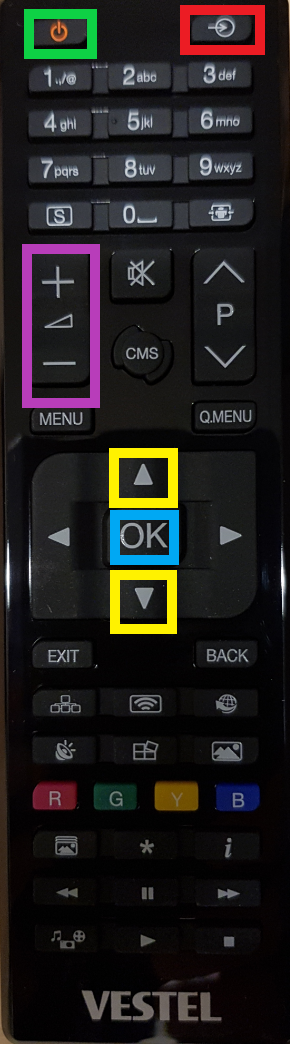 For å stille volum opp og ned bruk knappen merket med lilla firkantFor å velge visning av input-kilde trykk først knappen merket med rød firkant, bla så i listen som kommer opp med knappene merket med gul firkant. Bekreft til slutt ønsket valg med knappen merket med blå firkant.	Valgene for input-kilde er:DP for visning av skjermbilde til datamaskinenHDMI for visning av live-bilde fra tilstøtende terapirom  HUSK Å SKRU AV SKJERM ETTER BRUK